高知県健康政策部　保健政策課　血管病対策担当　行ＦＡＸ　　　０８８－８２３－９１３７高血圧指導教材申込書高血圧指導教材の希望数をお書きください。◆高血圧患者指導教材２種類（Ａ４サイズ両面）「高血圧を治療中の方へ」　　　　　　「今回の血圧値から高血圧が疑われます」　　（　　　　　　　）部　　（　　　　　　　）部　　　　　　　　　表面　　　　　　　　　　　　　　　　　　　裏面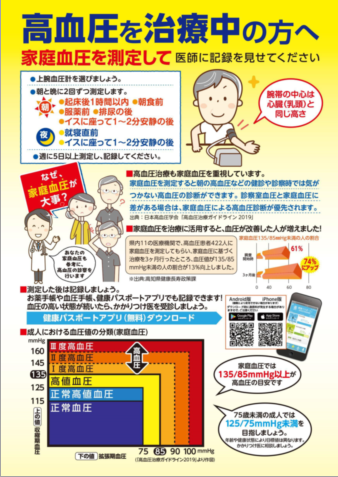 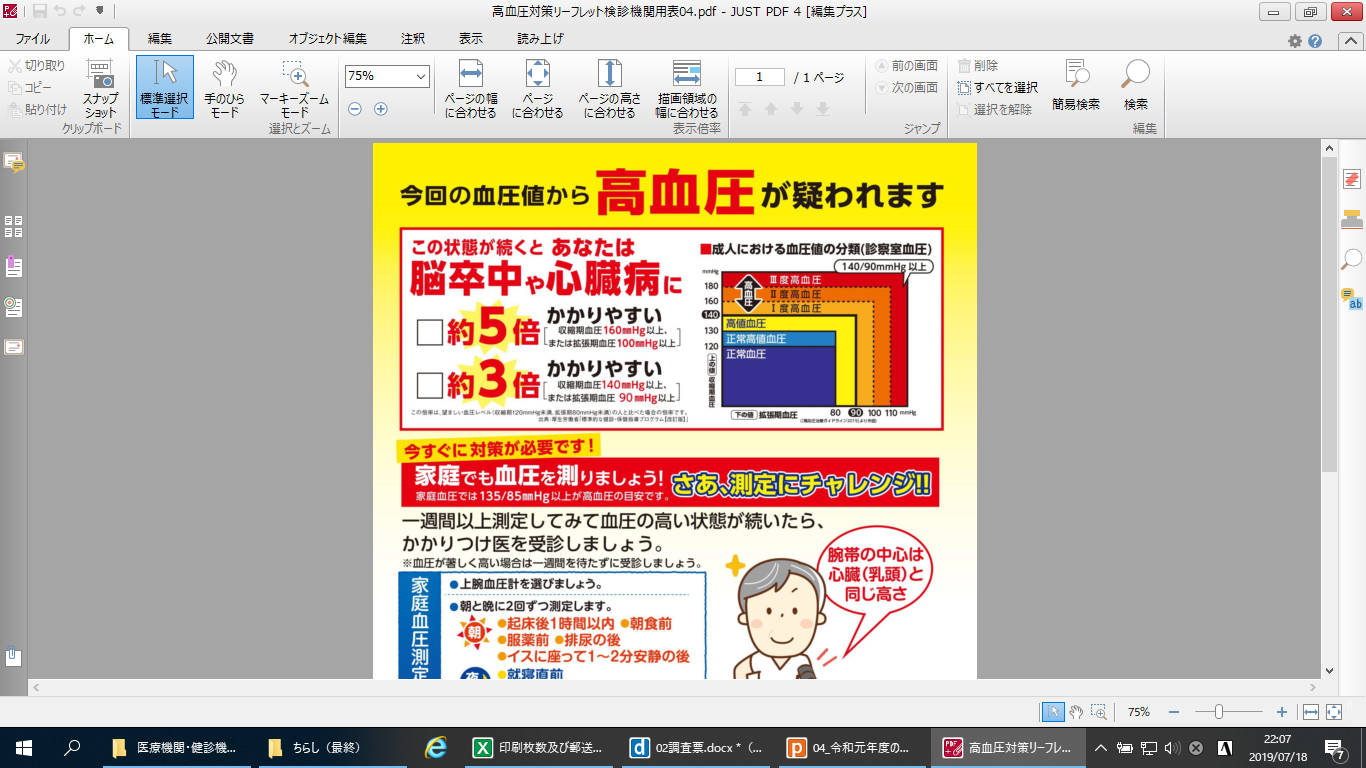 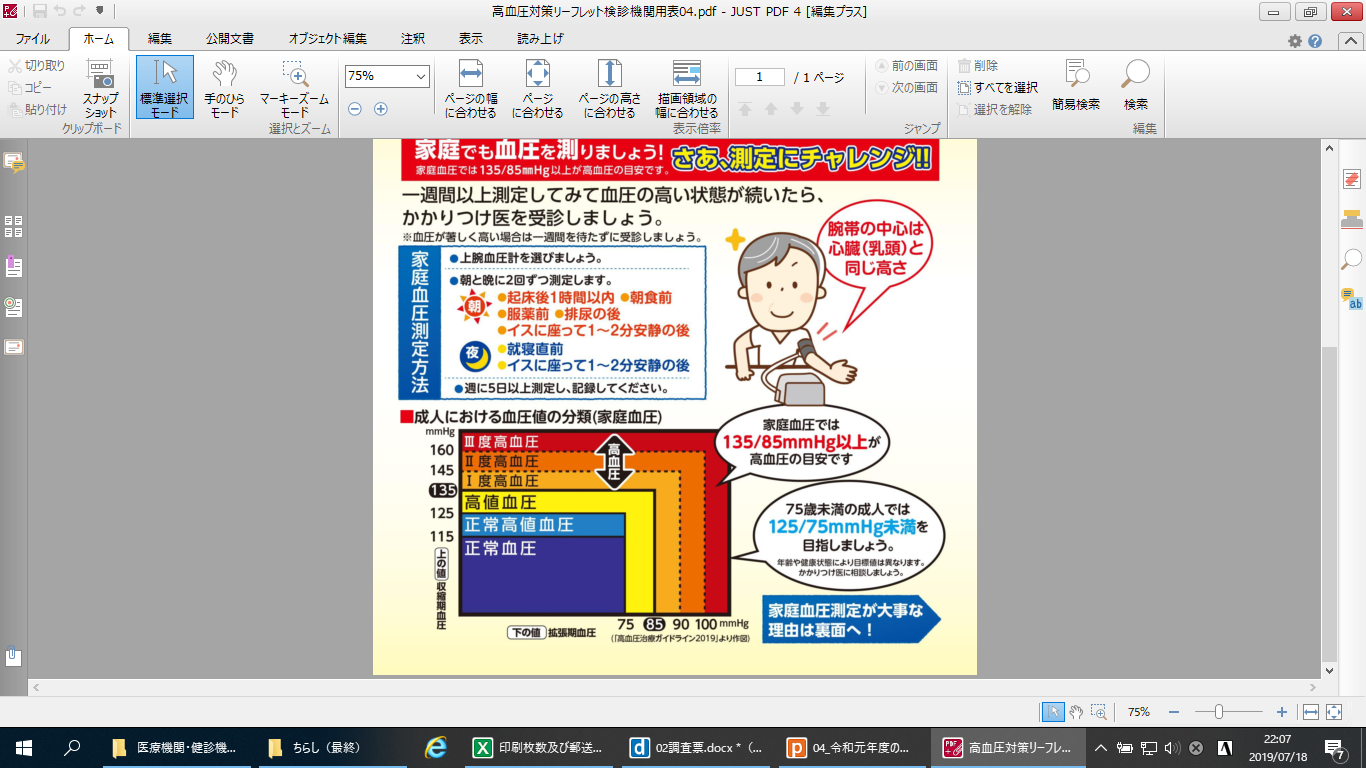 回答者薬局名回答者　住　所回答者担当者氏名ＴＥＬ